 Department of Labor     		Bureau of Labor Statistics			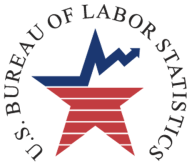 August 10, 2017MEMORANDUM FOR:	DAVID C. SWANSON, Supervisory Mathematical Statistician				Branch of Consumer Expenditure SurveysDivision of Price Statistical Methods				Office of Prices and Living ConditionsFROM:			SHARON L. KRIEGER, Mathematical Statistician				Branch of Consumer Expenditure Surveys				Division of Price Statistical Methods				Office of Prices and Living ConditionsSUBJECT:			2016 Response Rates for the Interview and Diary SurveysThe response rate for eligible Consumer Units (CUs) in the 2016 Interview survey is 63.0% as shown below.  The table also shows response rates from 2012 thru 2015 as a comparison.Interview SurveyThe counts for 2012 thru 2014 are for interviews 2 through 5, which excludes the bounding interviews.  The bounding interview was discontinued at the beginning of 2015 so no bounding interviews are in 2015 or later years.  Also, there was a sample design change in 2015.  The Interview survey counts for 2015 are for the “2010-based” sample design.  There were no cases in January 2015 in that sample design, which is the reason the number of CUs designated for the survey dropped from 47,529 in 2014 to 44,295 in 2015.  The response rate for eligible Consumer Units (CUs) in the 2016 Diary survey is 56.7% as shown below.  The table also shows response rates from 2012 thru 2015 as a comparison.Diary SurveyType B or C nonresponses are housing units that are vacant, nonexistent, or ineligible for interview.  Type A nonresponses are housing units which the interviewers were unable to contact or the respondents refused to participate in the survey.  The response rates stated above are based only on the eligible housing units (i.e., the designated sample less type B and C nonresponses).OPLC/SMD/Krieger/slk/08102017/A17026cc:	J. Brattland	A. CobetS. Curtin	L. Erhard	T. Garner	S. Henderson	S. King	B. Nix	B. Passero	S. Reyes-Morales	A. SafirB. SteinbergCollection YearCUs Designated for the SurveyType B or C NonresponsesTotal Eligible CUsType A NonresponsesInterviewsResponse Rate for Eligible CUs201247,7568,92138,83511,84226,99369.5%201347,5248,38239,14213,03426,10866.7%201447,5298,52639,00313,09525,90866.4%201544,2957,60336,69213,11823,57464.2%201648,2537,87840,37514,93425,44163.0%Collection YearCUs Designated for the SurveyType B or C NonresponsesTotal Eligible CUsType A NonresponsesInterviewsResponse Rate for Eligible CUs201225,3565,05820,2986,53713,76167.8%201325,3625,06620,2967,96112,33560.8%201425,6065,13020,4767,17013,30665.0%201524,9614,44420,5178,67611,84157.7%201624,6664,27520,3918,83911,55256.7%